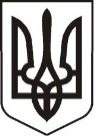 У К Р А Ї Н АЛ У Г А Н С Ь К А    О Б Л А С Т ЬП О П А С Н Я Н С Ь К А    М І С Ь К А    Р А Д А Ш О С Т О Г О   С К Л И К А Н Н ЯРОЗПОРЯДЖЕННЯміського  голови     «10» липня 2019 р.	                    м. Попасна                                   №  02-02/145                  Про придбання з нагоди 5-ї річниці визволення міста Попаснавід незаконних збройних формувань          У зв’язку з святкуванням 5-ї річниці визволення міста Попасна від незаконних збройних формувань, згідно з Міською цільовою Програмою відзначення державних, міських, професійних свят, ювілейних дат, заохочення за заслуги перед територіальною громадою м. Попасна на 2019 рік та рішенням сесії Попаснянської міської ради  від 21.12.2018  № 101/3  «Про місцевий бюджет міста на 2019 рік», керуючись п.20 ч.4 ст.42 Закону України «Про місцеве самоврядування в Україні»:1.  Придбати цінні подарунки та плакати для вручення під час святкування 5-ї річниці визволення міста Попасна від незаконних збройних формувань. 2.   Витрати  на оплату цінних подарунків та плакатів здійснити за рахунок коштів виконкому міської ради на Міську цільову Програму відзначення державних, міських, професійних свят, ювілейних дат, заохочення за заслуги перед територіальною громадою м. Попасна на 2019 рік. Кошторис витрат  затвердити (додається). 3. Контроль за виконанням даного розпорядження покласти на  начальницю організаційного відділу виконкому міської ради  Висоцьку Н.О. та начальницю фінансово-господарського відділу виконкому міської ради Омельченко Я.С.                 Міський голова                                                                    Ю.І. ОнищенкоВисоцька, 2 05 65Додаток  до розпорядження міського голови від 10.07.2019 № 02-02/145К О Ш ТО Р И Свитрат на  оплату товару1. Електрочайник – 10 шт.*450,00 грн.=4500,00 грн.2.Блокнот до 5-ї річниці визволення міста Попасна від НЗФ – 15 шт.*110,00 грн.                    =1650,00 грн.3. Плакат 3*6 – 2 шт.*450,00 грн.=900,00 грн.        ВСЬОГО:     7050,00  (сім тисяч п’ятдесят грн.  00 коп.) грн.   Керуюча справами                                                                            Л.А. КулікНачальниця фінансово-господарського відділу  -                                                                     головна бухгалтерка                                                                          Я. С. Омельченко